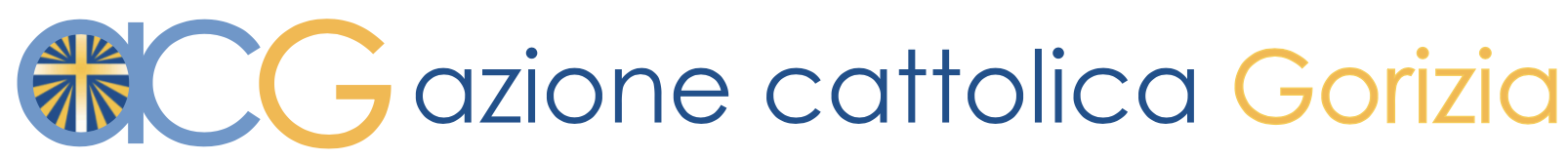 Festa degli IncontriSabato 4 maggio sei invitata/o alla Festa degli Incontri diocesana15: Ritrovo presso (modificabile in base alle esigenze di ciascuna parrocchia)15.30 – Ritrovo presso Parcheggio Scuola dell’Infanzia di Capriva (Via Preval, 1)16.00 - Camminata interattiva presso la Pista Ciclabile del Preval e     attività.18.00 – S.Messa conclusiva nella Chiesetta di Santa Maria Regina dei Popoli in Preval (sono invitate tutte le famiglie).In caso di maltempo, l’evento si terrà presso la Palestra di Capriva (Via Dante A., 3) con Messa conclusiva nella Chiesa del Santissimo Nome di Maria di Capriva (Via M. Buonarotti 12) alle 18.30L’equipe ACR Per motivi organizzativi, chiediamo di consegnare le adesioni entro DOMENICA 28 APRILE.I sottoscritti …………………..…………..………….. e ……………………………..…………….letto il sopra esteso programma della “Festa degli Incontri” organizzata dall’Azione Cattolica dell’Arcidiocesi di Gorizia a Capriva del Friuli/Mossa presso la Pista Ciclabile del Preval da Capriva a Mossa e Parco del Santuario del Preval (Palestra di Capriva in caso di mal tempo)autorizzanoloro/a figlio/a…………………………………………… a partecipare a tutte le attività programmate nel corso del descritto incontro (spostamenti a piedi inclusi).Data………………… Firma della madre…………………………Firma del padre………………….DA COMPILARE SOLO SE IL MODULO È FIRMATO DA UN SOLO GENITOREIl/La sottoscritto/a …………………………………., consapevole delle conseguenze amministrative e penali per chi rilasci dichiarazioni non corrispondenti a verità, ai sensi del DPR 445/2000, dichiara di aver effettuato la scelta/richiesta sopra enunciata e di aver rilasciato la relativa autorizzazione in osservanza delle disposizioni sulla responsabilità genitoriale di cui agli artt. 316, 337 ter e 337 quater del codice civile, che richiedono il consenso di entrambi i genitori.Data ……………................................Firma del genitore …………..................................................